Ελληνική Δημοκρατία 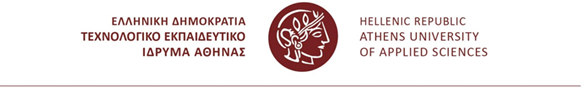 Τεχνολογικό Εκπαιδευτικό Ίδρυμα ΑθήναςΣχολή Επαγγελμάτων Υγείας και Πρόνοιας«Παιδαγωγικά μέσω Καινοτόμων Προσεγγίσεων, Τεχνολογίες και Εκπαίδευση»Τα Τμήματα Ιατρικών Εργαστηρίων & Προσχολικής Αγωγής του ΤΕΙ Αθήνας καλούν τους ενδιαφερόμενους να υποβάλουν αίτηση υποψηφιότητας για τη συμμετοχή τους στο Διατμηματικό Πρόγραμμα Μεταπτυχιακών Σπουδών (ΔΠΜΣ) με τίτλο: «Παιδαγωγικά μέσω Καινοτόμων Προσεγγίσεων, Τεχνολογίες και Εκπαίδευση» για το ακαδημαϊκό έτος 2017-2018, το οποίο οδηγεί στην απονομή Μεταπτυχιακού Διπλώματος Ειδίκευσης (ΜΔΕ).Σκοπός του ΔΠΜΣ «Παιδαγωγικά μέσω Καινοτόμων Προσεγγίσεων, Τεχνολογίες και Εκπαίδευση» είναι η παροχή εξειδικευμένων παιδαγωγικών και διδακτικών γνώσεων, σε Πτυχιούχους ΑΕΙ της ημεδαπής και αντιστοίχων της αλλοδαπής που υπηρετούν ή πρόκειται να υπηρετήσουν στην εκπαίδευση (πρωτοβάθμια και δευτεροβάθμια) ή/και στην αγωγή και φροντίδα παιδιών προσχολικής ηλικίας. Ειδικότερα, στόχος του Προγράμματος είναι η προσέγγιση της Διδακτικής και Παιδαγωγικής Επιστήμης μέσω καινοτόμων θεωριών και τεχνολογιών.Η διάρκεια σπουδών ορίζεται σε τέσσερα (4) ή οκτώ (8) εξάμηνα, για την πλήρη ή μερική φοίτηση, αντίστοιχα, που αντιστοιχούν σε 120 ECTS (30 ECTS ανά εξάμηνο πλήρους φοίτησης). Το πρώτο και δεύτερο εξάμηνο σπουδών είναι κοινό για όλους τους μεταπτυχιακούς φοιτητές. Το τρίτο εξάμηνο διαφοροποιείται ανάλογα με την κατεύθυνση (Προσχολικής Αγωγής, Πρωτοβάθμιας και Δευτεροβάθμιας Εκπαίδευσης). Τα τρία (3) πρώτα εξάμηνα, για την πλήρη φοίτηση, αντιστοιχούν σε διδασκαλία μαθημάτων και χορηγούν 90 ECTS στον φοιτούντα. Το τέταρτο εξάμηνο για την πλήρη φοίτηση, αντιστοιχεί στην πρακτική άσκηση II και την εκπόνηση μεταπτυχιακής διπλωματικής εργασίας και χορηγεί 30 ECTS στο φοιτούντα.  Τα δίδακτρα ορίζονται σε τρεις χιλιάδες πεντακόσια ευρώ (€3.500) και καταβάλλονται ως εξής: εννιακόσια πενήντα ευρώ (€950) με την εγγραφή και τα υπόλοιπα σε ισόποσες δόσεις των οκτακοσίων πενήντα (€850) με την έναρξη κάθε εξαμήνου. Ο αριθμός των εισακτέων ορίζεται κατ’ ανώτατο σε ενενήντα (90).Στο ΔΠΜΣ γίνονται δεκτοί:Απόφοιτοι Τμημάτων ΑΕΙ (Πανεπιστημίων, Τεχνολογικών Εκπαιδευτικών Ιδρυμάτων, Ανώτατης Σχολής  Καλών Τεχνών, Πολυτεχνείων, ΑΣΠΑΙΤΕ, ΣΕΛΕΤΕ ή ΠΑΤΕΣ/ΣΕΛΕΤΕ), της ημεδαπής ή ομοταγών Ιδρυμάτων της αλλοδαπής. Στους προαναφερόμενους αποφοίτους συμπεριλαμβάνονται και οι έχοντες ισότιμους και αντίστοιχους τίτλους της αλλοδαπής αναγνωρισμένους από τον Διαπανεπιστημιακό Κέντρο Αναγνώρισης Τίτλων Σπουδών της Αλλοδαπής (ΔΙΚΑΤΣΑ) ή τον Διαπανεπιστημιακό Οργανισμό Αναγνώρισης Τίτλων Ακαδημαϊκών και Πληροφόρησης (ΔΟΑΤΑΠ) ή το Ίδρυμα Τεχνολογίας και Έρευνας (ΙΤΕ) αντίστοιχα. Οι υποψήφιοι μεταπτυχιακοί φοιτητές δηλώνουν την κατεύθυνση που θέλουν να ακολουθήσουν κατά το δεύτερο έτος σπουδών τους, με την υποβολή της αίτησής τους.Οι υποψήφιοι μπορούν υποβάλλουν αίτηση υποψηφιότητας ηλεκτρονικά μέσω πλατφόρμας που βρίσκεται στην ιστοσελίδα: http://edutech.teiath.gr  όπου μπορούν να αναρτηθούν τα απαιτούμενα δικαιολογητικά ή εντύπως στις Γραμματείες των συνεργαζόμενων Τμημάτων, Ιατρικών Εργαστηρίων και Προσχολικής Αγωγής. Τα απαραίτητα δικαιολογητικά είναι:1. Αίτηση υποψηφιότητας, σε τυποποιημένο έντυπο (http://edutech.teiath.gr/wp-content/uploads/2017/05/application-form.pdf ). 2. Τίτλοι σπουδών και αναλυτική βαθμολογία. (Αν οι τίτλοι σπουδών έχουν χορηγηθεί από ΑΕΙ του εξωτερικού πρέπει να έχουν την αναγνώριση ισοτιμίας).3. Βιογραφικό Σημείωμα. 4. Κείμενο Προθέσεων Φοίτησης, έκτασης έως δύο (2) σελίδων, στο οποίο ο/η υποψήφιος/α θα εξηγεί τους λόγους για τους οποίους επιθυμεί να παρακολουθήσει το συγκεκριμένο ΔΠΜΣ και στο οποίο θα γίνεται αναφορά στα γενικά και ειδικά ενδιαφέροντά τους και τη μέχρι τώρα επαφή τους με τα επιστημονικά αντικείμενα του προγράμματος. 5. Δύο (2) συστατικές επιστολές σε κλειστό φάκελο (εφόσον υπάρχουν). 6. Αποδεικτικά καλής γνώσης της Αγγλικής γλώσσας (εφόσον υπάρχουν). 7. Αποδεικτικά ερευνητικού, συγγραφικού και επαγγελματικού έργου (εφόσον υπάρχουν). 8. Διπλωματική εργασία (εφόσον υπάρχει).Δικαιολογητικά συμμετοχής μπορούν να υποβάλλουν και οι τελειόφοιτοι υπό την προϋπόθεση πριν την έναρξη του πρώτου εξαμήνου των μαθημάτων θα έχουν προσκομίσει πιστοποιητικό αποφοίτησης ή αντίγραφο πτυχίου.Ημερομηνίες υποβολής αιτήσεων: από 19/05/2017 έως  15/07/2017Διεύθυνση παραλαβής δικαιολογητικών και υποβολής αιτήσεων:Γραμματεία Τμήματος Ιατρικών Εργαστηρίωνκα Φλώρου Ιωάννα και κα Μωραΐτου ΛαμπρινήΤηλέφωνα: 210 5385610, 2105385611Γραμματεία Τμήματος Προσχολικής Αγωγήςκα Σχινά ΜαρίαΤηλέφωνα: 210 2614721, 210 5387092e-mail: secedutech@teiath.gr